Školní potřeby pro žáky 1. ročníkuDěti na začátku školního roku dostaly:(pomůcky si dále udržují a dokupují podle potřeby)1 tuhé lepidlo v tyčincefólie na psaní tužkou velikost A4nůžky se zaobalenou špičkoudeníček (malý sešitek)pastelkyštětcevodové barvykelímekplastelínavoskovkyplastová složka na pracovní listy A4sešity, výkresy a barevné papíryK materiálům jste dostali štítky. Prosím rodiče, pomozte svým dětem věci podepsat!___________________________________________________________________________Dále děti budou potřebovat:přezůvky s bílou podrážkou, podepsané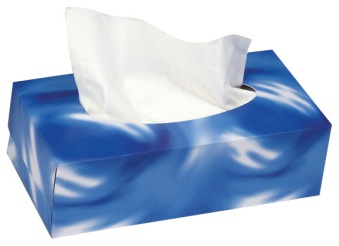 1 označený ručník do třídyubrousek pod svačinu (asi 40 x 30 cm)stírací tabulka, 2 fixy, hadříkobaly na sešity a knihy (až dostanou sešity a učebnice)papírové kapesníky v krabičce Pouzdro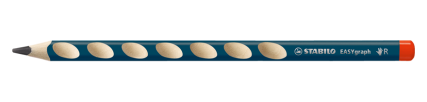 2 tužky č. 2 (doporučuji Stabilo EASY graph) gumaořezávátkopastelkyTělesná výchovacvičební úbor (tričko, tepláky)pytlík na úbor do TVsportovní obuv se světlou podrážkou do tělocvičnytenisky na cvičení venkuVěci do TV prosím donést nejpozději do ÚTERÝ - 11. 9. 2018!!Výtvarná výchova, pracovní činnostiochranný oblek do výtvarné výchovy (košile)hadřík na utírání štětcefixkyVšechny pomůcky ve vlastním zájmu PODEPSAT	!!!Označování úkolů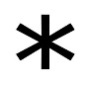 červenou hvězdičkou vždy v pracovním sešitě či učebnici v deníčku prosím vyplňte údaje na přední straně; nejprve budu zapisovat já, po chvíli zvládnou děti sami ; zde budou lepeny i jakékoli další informacePodepisování sešitůpro lepší spolupráci bych byla velmi ráda, kdyby rodiče domácí úkoly VŽDY PODEPSALI!Vyučování3. – 7. září	vyučování bude končit po čtvrté vyučovací hodině v 11:30, obědy NEBUDOU.10. – 14. září	vyučování bude probíhat již podle rozvrhuPříchod do školy    I když nám hodina začíná až 7:50,    prosím o to, aby dítě bylo ve škole     již 15 minut před vyučováním, to     je v 7:35. Je to z toho důvodu,      aby si stihlo nachystat všechny     věci potřebné na první hodinu a v     7:50 jsme opravdu mohli začít      Děkuji.Co vzít ZÍTRA (4. 9.) do školypouzdrotužkupodepsané pomůcky do VV, PČ (zařadíme je na své místo)svačinku, prostírání, ručník, láhev s vodounotýsek s vyplněnou přední stranoudeníčekdobrou náladu a úsměv  Zbytek věcí (obalené sešity, učebnice stačí nosit v průběhu týdne). Budeme je postupně zařazovat. Děkuji  Ve středu 5. 9. 2017 od 15 hodin se bude konat v budově školy informativní schůzka pro rodiče našich žáků. Připomeneme nejdůležitější části školního řádu, seznámíme rodiče s připravovanými akcemi, s činností školní družiny, školními projekty, provozem školní jídelny a dalšími informacemi. Desatero dovedností a znalostí pro prvňáčkyZnám svoje jméno a příjmení, vím, jak se jmenují rodiče.Umím se obléknout i převléknout do cvičebního úboru tak rychle, aby nikdo z mých kamarádů na mě nemusel čekat. Umím uklidit knížky, pastelky a hračky tam, kam patří.Dovedu kreslit tužkou a pastelkami i malovat barvami.Poznám barvu červenou, modrou, zelenou, žlutou, hnědou a černou.Umím vystřihnout obrázek nůžkami s kulatou špičkou.Dovedu si připravit svačinku na ubrousek a po jídle si umýt ruce.Dovedu poslouchat maminčino vyprávění se zájmem a v klidu.Televizní pohádky, filmy a písničky pozorně sleduji a povídám si o nich s rodiči.Do školní tašky si sám uložím věci.Desatero pro rodičeKaždý den kontroluji za přítomnosti svého prvňáčka jeho školní tašku.Každý den zkontroluji penál a připravím ostře ořezané tužky. Vím, že dítě jich má mít v zásobě několik.Pomáhám dítěti v přípravě školních potřeb a učebních pomůcek za jeho přítomnosti, společně je ukládáme do tašky.Školní pomůcky koupím podle pokynů třídní učitelky až po informativní schůzce rodičů budoucích prvňáčků (před začátkem školního roku v červnu).Pravidelnou přípravu na vyučování rozdělím dítěti na kratší časové intervaly.Příprava na vyučování by měla probíhat v klidném a příjemném prostředí, aby se dítě mohlo soustředit na svou práci.V klidu si popovídám s dítětem o tom, co prožilo ve škole, snažím se odpovědět na jeho otázky.O společných kulturních zážitcích (rozhlas, televize, kino, divadlo, koncerty) si s dítětem vyprávím, snažím se mu vysvětlit, čemu nerozumělo. Tím rozvíjím jeho rozumové vnímání.Své dítě pohladím, pochválím za dobré výsledky. Snažím se nezlobit se, když se mu něco ve škole nedaří.Jsem součástí školy, nestojím mimo ni, zvykám si na zcela samozřejmé návštěvy ve škole.1.2.3.4.5.6.7.8.POJČPRVMHVÚTJČMJČTVPČSTJČMJČdruž. AJNábČTJČMPRVJČVVPÁJČMJČTVvyučovací hodinapřestávka1.7.50 – 8.358.35 – 8.452.8.45 – 9.309.30 – 9.503.9.50 – 10.3510.35 – 10.454.10.45 – 11.3011.30 – 12.005.12.00 – 12.4512.45 – 12.556.12.55 – 13.4013.40 – 13.507.13.50 – 14.3514.35 – 14.458.14.45 – 15.30